ЭТО СЧАСТЬЕ – ПУТЬ ДОМОЙ !!!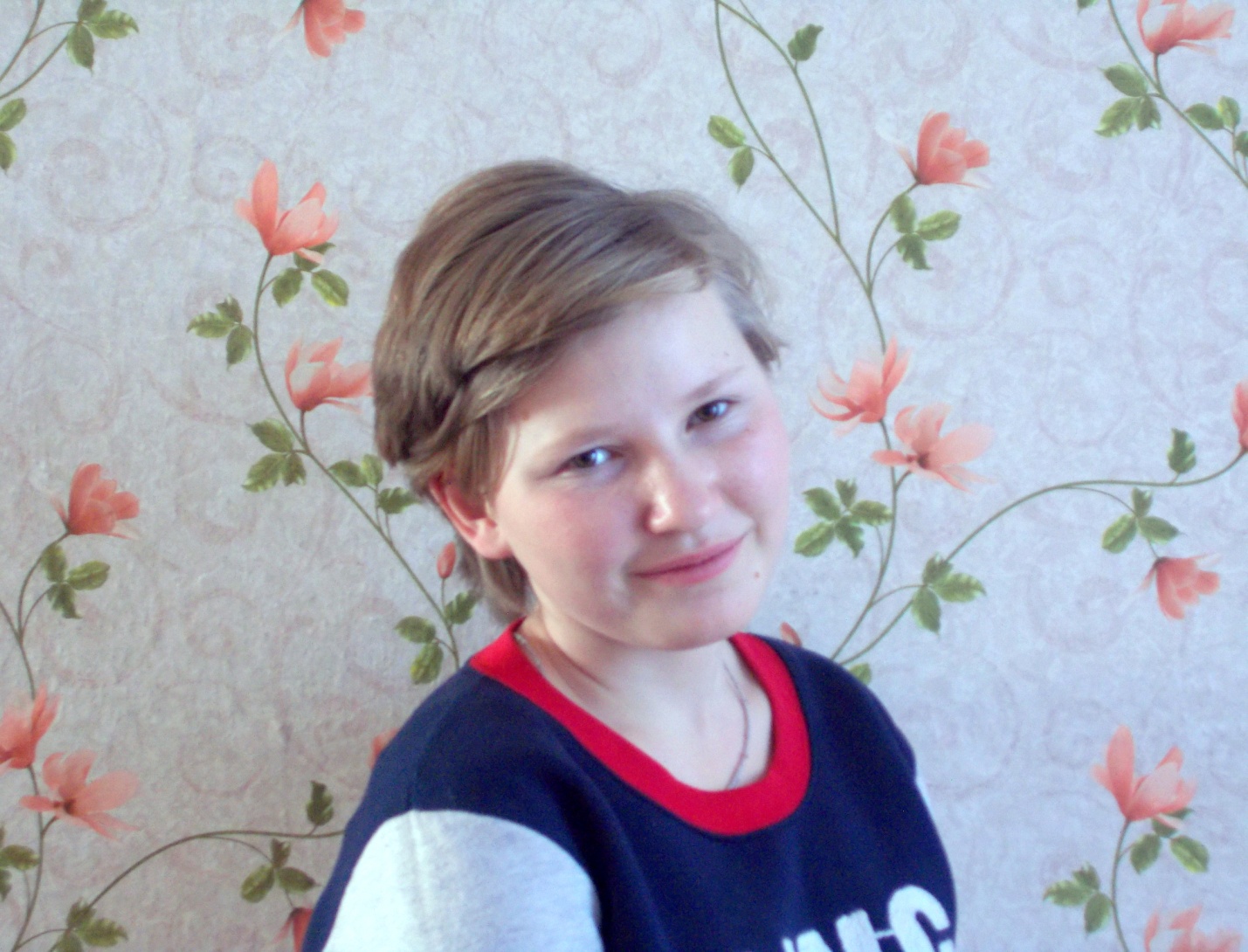 Мария родилась в 2005 году.Спокойная, весёлая девочка.По вопросам приема детей в семью необходимо обратиться в отдел опеки и попечительства администрации муниципального района «Карымский район» по адресу: пгт. Карымское, ул. Верхняя, д.35